Проект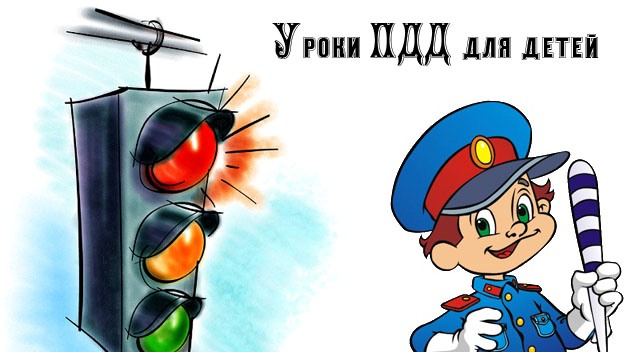       Проектная  работа Название проекта «Безопасное дорожное движение».Подготовили:  учащиеся 2 класса.Руководитель проекта:  Носаль Татьяна Васильевна, учитель начальных классов МБОУ СОШ№11 ст. Староджерелиевской.  Возраст учащихся, на который рассчитан проект: дети младшего школьного возраста.Тип проекта: социальный, коллективный.  Актуальность проблемы:           В  последнее время  в Краснодарском крае наблюдается   рост  числа детей, которые являются причиной дорожно-транспортного происшествия. Они играют на дорогах, переходят улицу в неположенных местах, неправильно входят в транспортные средства и выходят из них.  Особенно дети младшего школьного возраста.  Все мы живем в обществе, где надо соблюдать определенные нормы и правила поведения в дорожно-транспортной обстановке. Вот поэтому   с раннего возраста необходимо учить детей безопасному поведению на улицах, дорогах, в транспорте и правилам дорожного движения. В рамках реализации работы в этом направлении был создан долгосрочный проект по теме: «Безопасное дорожное движение». 7. Цель:   Формировать навыки безопасного поведения на дороге, закрепить название некоторых видов транспорта, закрепить понятие «улица»,  «дорога», «тротуар», «проезжая часть»,   «обочина»  и их назначение, доказать детям важность соблюдений правил дорожного движения в нашей жизни. Уточнить представление о светофоре и назначение каждого его цвета. 8.Задачи: -Формирование у детей знания правил перехода   дорог.  -Обучение детей правилам безопасного поведения на дорогах  и сохранения здоровья; - Распространение опыта работы по профилактике детского дорожно-транспортного травматизма; -Обучение детей безопасному поведению на дорогах; - Способствовать развитию познавательного интереса к знаниям ПДД;  -Организация и проведение мероприятий по пропаганде правил дорожного движения; 9.Срок реализации проекта-3месяца с сентября по ноябрь.10.Ожидаемый результат: Реализация мероприятия позволит включить в работу   учащихся. Создать условия  формирования устойчивых знаний и навыков безопасного поведения на улицах и дорогах. 11.Дети должны знать:-Названия и обозначения  дорожных знаков для пешеходов.-Чем опасно не соблюдение правил дорожного движения  и к  чему это может привести.  -Как правильно переходить дорогу.-Нельзя играть вблизи дорог и на проезжей частиЭтапы работы над проектом Механизм реализации проекта1этап. Подготовительный.( Диагностика знаний детей по правилам дорожного движения. Сбор информации, составление плана работы над проектом, подбор литературы, фотографий, иллюстраций )2 этап. Практический.(Разработка и оформление правил дорожного движения,   конкурс рисунков,   проведение бесед, практических занятий, классных часов)3 этап. Заключительный.   Анализ результата реализации проектаМероприятия в рамках проекта « Безопасное дорожное движение»Подготовительный этап.Викторина  на знания  «Правил дорожного движения». II. Основной этап.-Беседы по правилам дорожного движения, инструктажи;-Игровые ситуации;  -Практические занятия «Как правильно переходить дорогу»,  «Движение по тротуару и обочине»; -Конкурс рисунков;- Классный час  «Учите правила дорожного движения»-Просмотр и обсуждение  мультфильмовIII. Заключительный этап.   Выставка рисунков -Утренник « Пешеходом быть наука»Результаты : Чтобы не случилось беды, научились правильно переходить дорогу,   научились ходить по обочине, где нет тротуара. Узнали, что обозначают дорожные знаки.Мероприятия Время проведенияответственныйЭкскурсия по станицесентябрьучительВстреча с сотрудником ГИБДДсентябрьучитель,  организаторПрактические занятия и кл.часы по ПДД сентябрь- ноябрьучительДидактические игрыноябрьучительКонкурс рисунков.      октябрьУчителя начальных классовПросмотр мультфильмов по ПДДноябрьучительПодведение итоговУтренник «Пешеходом быть наука»ноябрьучитель